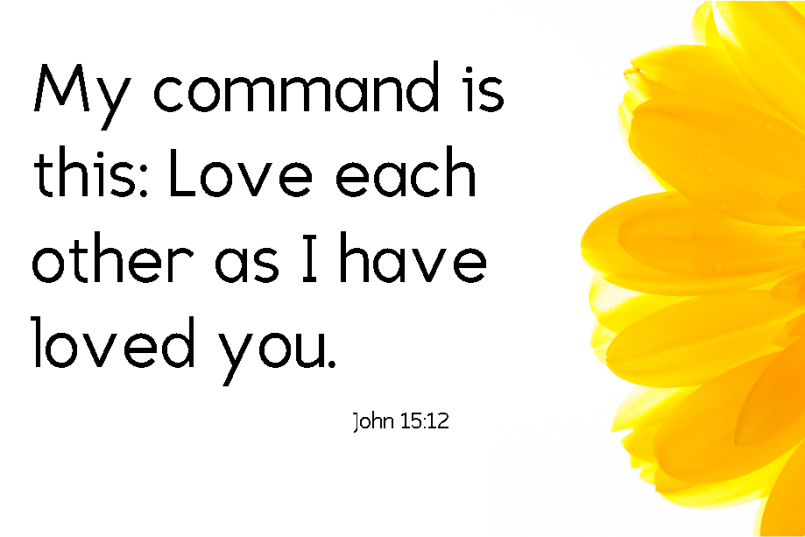 Diaper Drive An Amazing Success!Thank you for making our diaper drive an amazing success. We were able to collect <NUMBER> packages of diapers that will be distributed to families in need, including foster families, refugees, and seniors. “Quote from Pastor or Drive Organizer about something special that your community did.”Lutheran Social Services of the Southwest has reported that the donations are urgently needed by foster families that receive children on short notice. Being stocked with some of the essentials will ease some of this stress. Additionally, seniors living in poverty will be able to stretch their limited budgets even further. Thank you for loving neighbors in need through our diaper drive! Connect with Lutheran Social Services of the Southwest:
lss-sw.org/subscribe
facebook.com/lsssw

